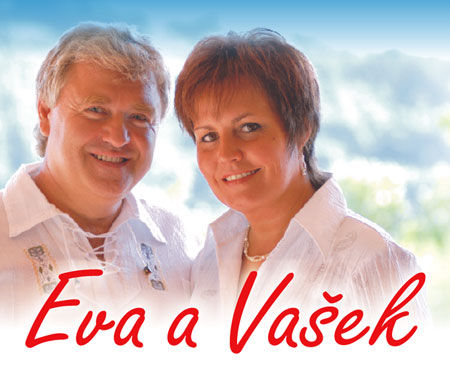 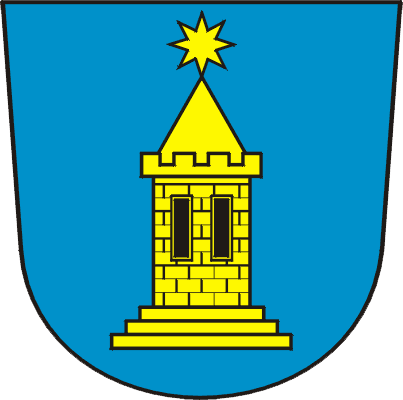 KONCERTV neděli 7. 10. 2018 od 15.00 hodin ve společenské hale SVČ-TYMYVstupné: předprodej 150,- Kč, na místě 200,- Kč                            (DVD nebo CD dostanete k zakoupené vstupence jako dárek)Informace a předprodej v kanceláři  SVČ - TYMY Holešov-------------------------------------------------------------------------------------------------------------------------------------------------------------------------------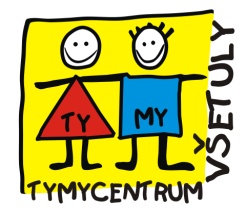 